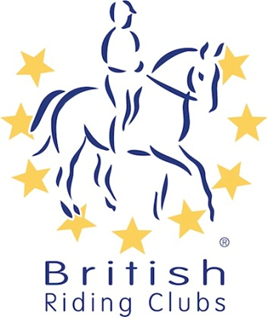 The public photographers at this Area 4 Qualifier are Chris Lax Event Photography (www.chrislax.co.uk) and images are available to buy onsite all day. If you do not want them to take your photo please speak to them at their stand.